Self-Assessment: Rounding to significant figures.Q1. Round each numbers accordingly.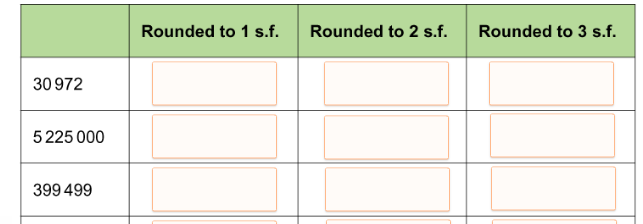 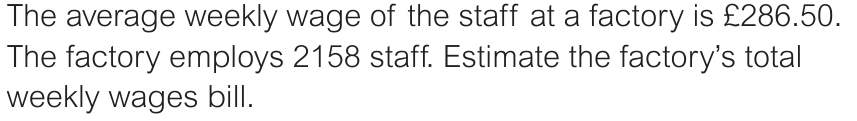 Q2.            (Hint: Round to 1 significant figure)Q3. Estimate the following calculations by rounding each number to 1 significant figure.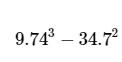 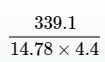 42 x 5798241 ÷ 19